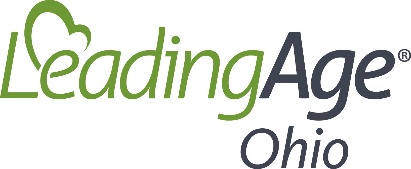 2021 Board Dates

Board meeting*: 		February 11 (Thursday)

LeadingAge Leadership Summit:
   				April 19 – 21 CancelledBoard meeting*:		May 13 (Thursday)Leadership Summit:	September 28 Board meeting*: 		August 12 (Thursday)LeadingAge Ohio Annual Conference:   
  				August 4 - 6, Columbus  LeadingAge Annual Conference:   
  				October 24 - 27, AtlantaBoard meeting*: 		November 11 (Thursday)
*Board meeting time:  	
 		10 am – 2 pm